King Street Primary & Pre - SchoolHigh Grange Road SpennymoorCounty DurhamDL166RA                                                                                                                                         Telephone: (01388) 8160781 Email: kingstreet@durhamlearning.net         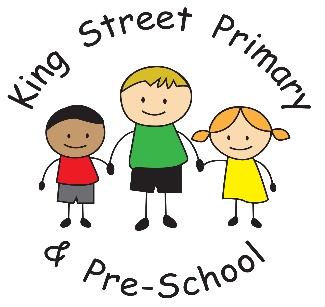                                                                                                16th July 2021Dear Parents/Carers,I just wanted to end the term with a final goodbye and thank you. It has been a difficult year for everyone but we have made it and we hope to start the new term in September without restrictions and full of hope of the good things to come. We were devastated late last night when we found out our Y6 bubble could not spend their final day in school due to a positive Covid test. However, we know that they had a wonderful last week with us and Mr Colling has spoken to them all today to send them his best wishes. Staff newsMiss Wigham is delighted to announce that her wedding can now go ahead later this month and I am sure you will join us in offering congratulations. She will return in September as Mrs Heightley. We hope she has a lovely day. Free swimming sessionsFor anyone that maybe interested, there are free swimming sessions in Durham during the holidayshttps://www.durham.gov.uk/article/25838/Free-summer-swimming-sessions-launch-for-school-holidaysWe hope many families get to enjoy this. Holiday activitiesWe really hope that families take advantage of the many activities that the Local authority are offering over the summer. The website is being updated regularly as new activities are added so please check regularly. It will be a great way to get children out and about. The link can be found here: http://www.durham.gov.uk/funandfood Finally, we hope you all have a well-earned summer break - whatever you do. We had some very excited children in school so we know there are bound to be lots of wonderful adventures! We look forward to seeing you back in school on Thursday 2nd September. Yours SincerelyJoanne BromleyHead Teacher